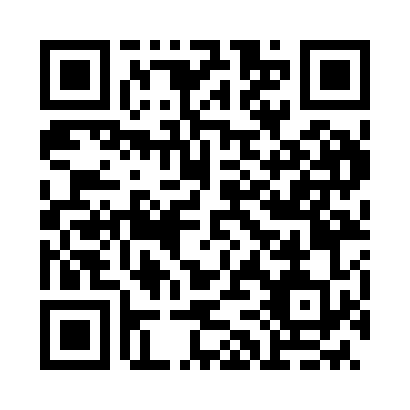 Prayer times for Karinko, HungaryWed 1 May 2024 - Fri 31 May 2024High Latitude Method: Midnight RulePrayer Calculation Method: Muslim World LeagueAsar Calculation Method: HanafiPrayer times provided by https://www.salahtimes.comDateDayFajrSunriseDhuhrAsrMaghribIsha1Wed3:095:1712:325:357:479:462Thu3:075:1512:325:357:499:493Fri3:045:1412:315:367:509:514Sat3:015:1212:315:377:519:535Sun2:595:1112:315:387:539:556Mon2:565:0912:315:397:549:587Tue2:545:0812:315:407:5510:008Wed2:515:0612:315:407:5710:029Thu2:495:0512:315:417:5810:0510Fri2:465:0312:315:427:5910:0711Sat2:435:0212:315:438:0110:0912Sun2:415:0112:315:448:0210:1213Mon2:384:5912:315:448:0310:1414Tue2:364:5812:315:458:0510:1615Wed2:334:5712:315:468:0610:1916Thu2:314:5612:315:478:0710:2117Fri2:284:5412:315:478:0810:2418Sat2:264:5312:315:488:1010:2619Sun2:234:5212:315:498:1110:2820Mon2:204:5112:315:498:1210:3121Tue2:184:5012:315:508:1310:3322Wed2:164:4912:315:518:1410:3523Thu2:134:4812:315:528:1510:3824Fri2:114:4712:315:528:1710:4025Sat2:084:4612:325:538:1810:4226Sun2:064:4512:325:548:1910:4427Mon2:044:4412:325:548:2010:4728Tue2:014:4412:325:558:2110:4929Wed1:594:4312:325:558:2210:5130Thu1:574:4212:325:568:2310:5331Fri1:544:4112:325:578:2410:55